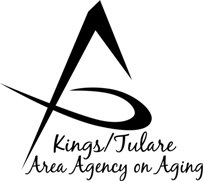 5957 S. Mooney Blvd., Visalia, CA 93277-9394(559) 624-8000, (800) 321-2462, FAX (559) 737-4694Anita Ortiz, DirectorGoverning Board Agenda October 19, 2020   This regularly scheduled Board meeting will         be conducted as a tele-conference        10:00 a.m.		  Call to Order					                 	         ActionNote: This meeting is recorded for purposes of transcription. Introductions							InformationBoard Member Comments					InformationPublic Comment					            InformationAny person may directly address the Board at this time on any item on the Agenda, or on any other items of interest to the public that is within the subject matter jurisdiction of the Board. Comments are to be confined to no more than 3 minutes.Approval of Minutes of July 13, 2020     		 	         ActionMembers of the Governing Board may make additions or corrections to	the minutes of the previous meeting.  Approval of the California Department of Aging (CDA)          ActionFY 20/21 Medicare Improvements for Patients and Providers Act (MIPPA) Contract (Res. No. 20-016) (Israel Guardado)Authorizes the Chair or Vice Chair to sign contract MI-2021-15, with a contract term of October 1, 2020 through August 31, 2021.Contract MI-2021-15 in the amount of $32,103CDA contract amendment to the Title V/ Senior 		Information		Community Service Employment Program (Israel Guardado)Contract TV-2021-15 in the amount of $91,678 (increase of $59)CDA One-Time-Only (OTO) Increased Funding		         ActionGives Board authorization to the K/T AAA Director to sign and accept  additional OTO funding should it become available for FY2021 CDA revenue contracts. (Res. No. 20-017)Staff Reports							InformationCOVID UpdatesContractProgramCDA MonitoringSQF Fire ComplexK/T AAA Community and State CollaborationStockings for Seniors ProjectCWDA ProposalAdvisory Council Report					InformationAdjourn							         Action          NEXT MEETING            Governing Board Meeting	                             	                        January 25, 2021               Tulare County Board of Supervisors Bldg.             Conference Rooms A/B             2800 W. Burrel Avenue           Visalia, CA 93291